Publicado en Santa Cruz de Tenerife el 29/07/2024 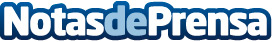 Los retos del sector reúnen en Tenerife a las empresas de Turismo Activo y EcoturismoLas empresas valoran positivamente las experiencias del Teide y el Parque Rural de Teno, pero no son tan favorables las opiniones con respecto al Barranco de MascaDatos de contacto:Raúl VegaCREATÍVICA / Jefe de Comunicación928915133Nota de prensa publicada en: https://www.notasdeprensa.es/los-retos-del-sector-reunen-en-tenerife-a-las Categorias: Viaje Canarias Ecología Turismo http://www.notasdeprensa.es